В рамках месячник оборонно-массовой работы в #МБОУОтрадовскаяСОШ Азовского района 19 февраля 2024 года прошел смотр строя и песни среди учащихся 2-11 классов. Отряды подготовили выступление по строевой подготовке, которое оценивалось по следующим показателям:
- внешний вид (форма, эмблема);
- дисциплина строя (равнение в шеренгах и колонна);
- четкость и правильность выполнения команд;
- четкость и правильность подачи команд, рапорт командира;
- качество прохождения в строю и исполнения песни.
      Очень хорошо проявили себя командиры всех классов, а ведь им пришлось нелегко: они отвечали и за себя лично, и за весь отряд. Груз ответственности ощущал каждый командир, но никто не подвел свою команду.
Очень переживали классные руководители: оценивался их труд - несколько недель тренировок, разучивания песен, выполнения команд.
 Поздравляем всех участников смотра строя и песни!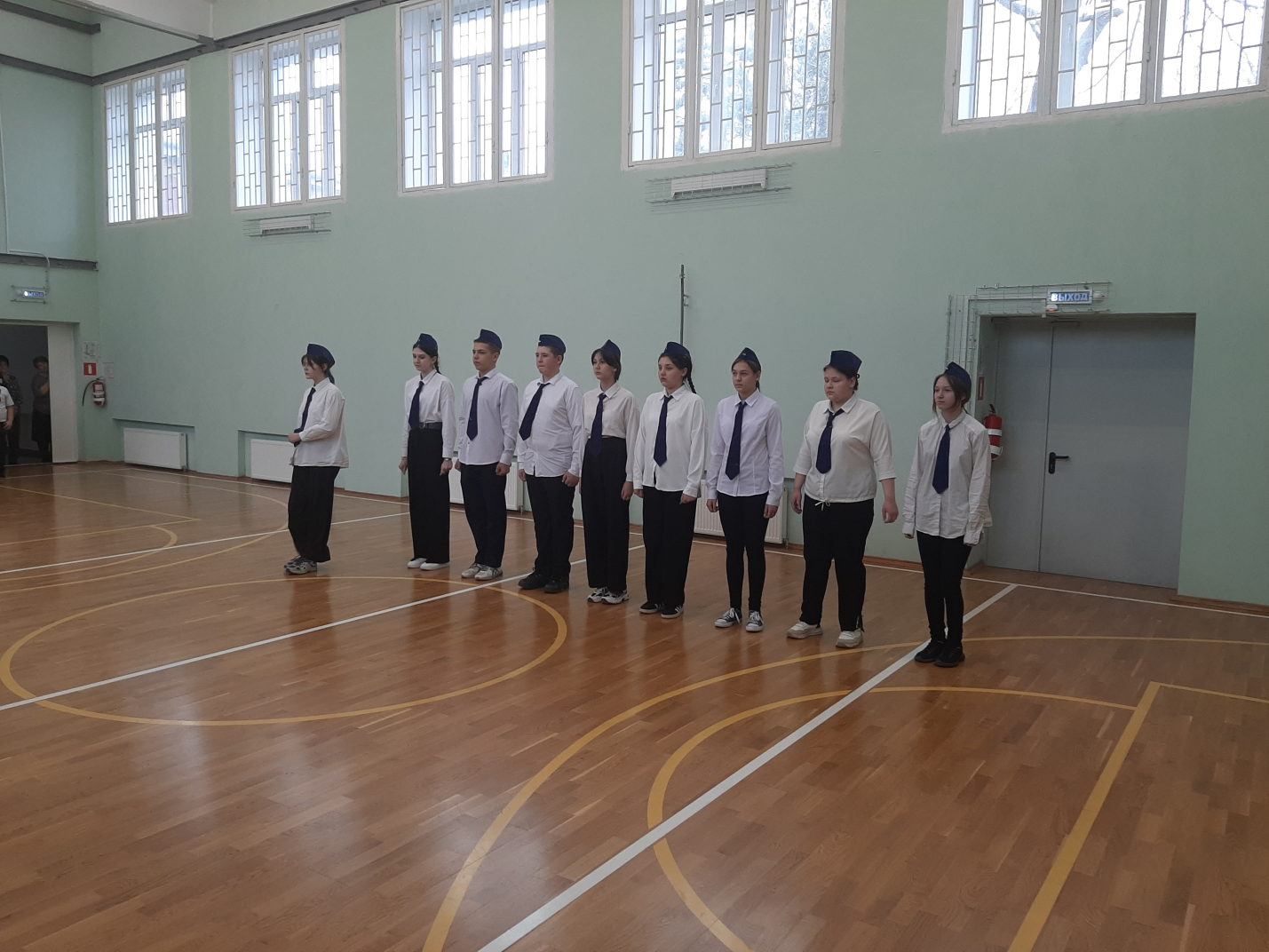 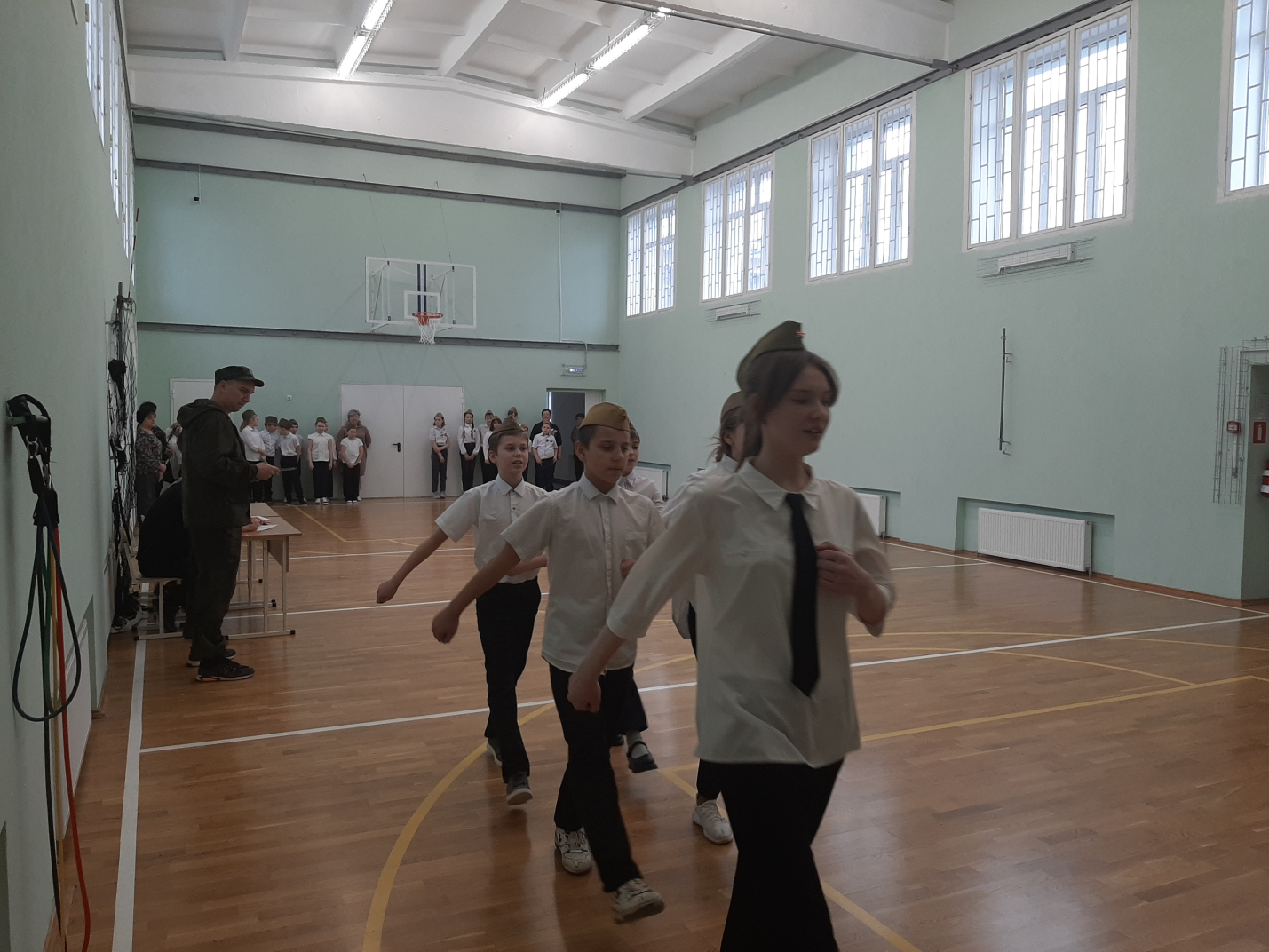 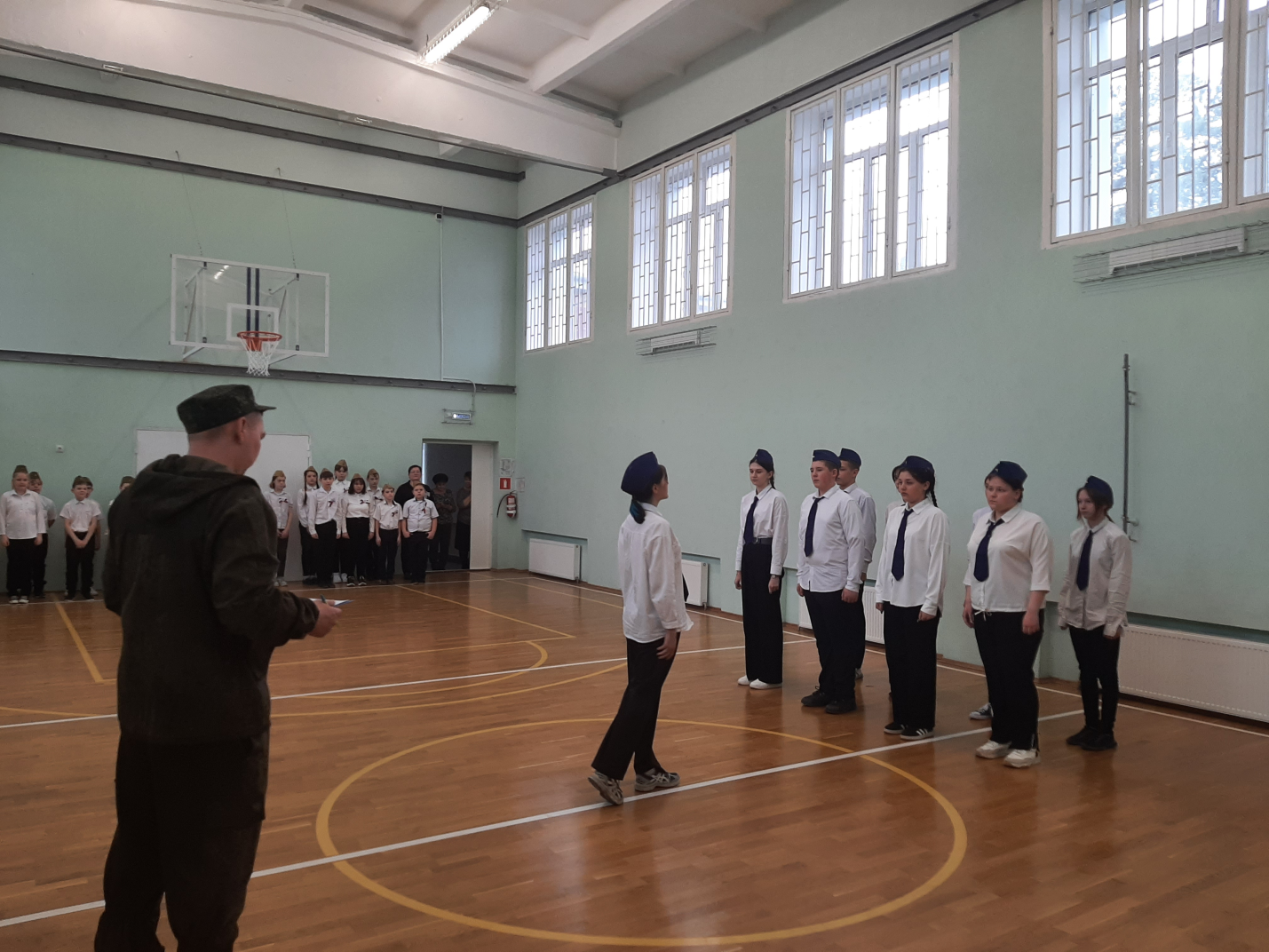 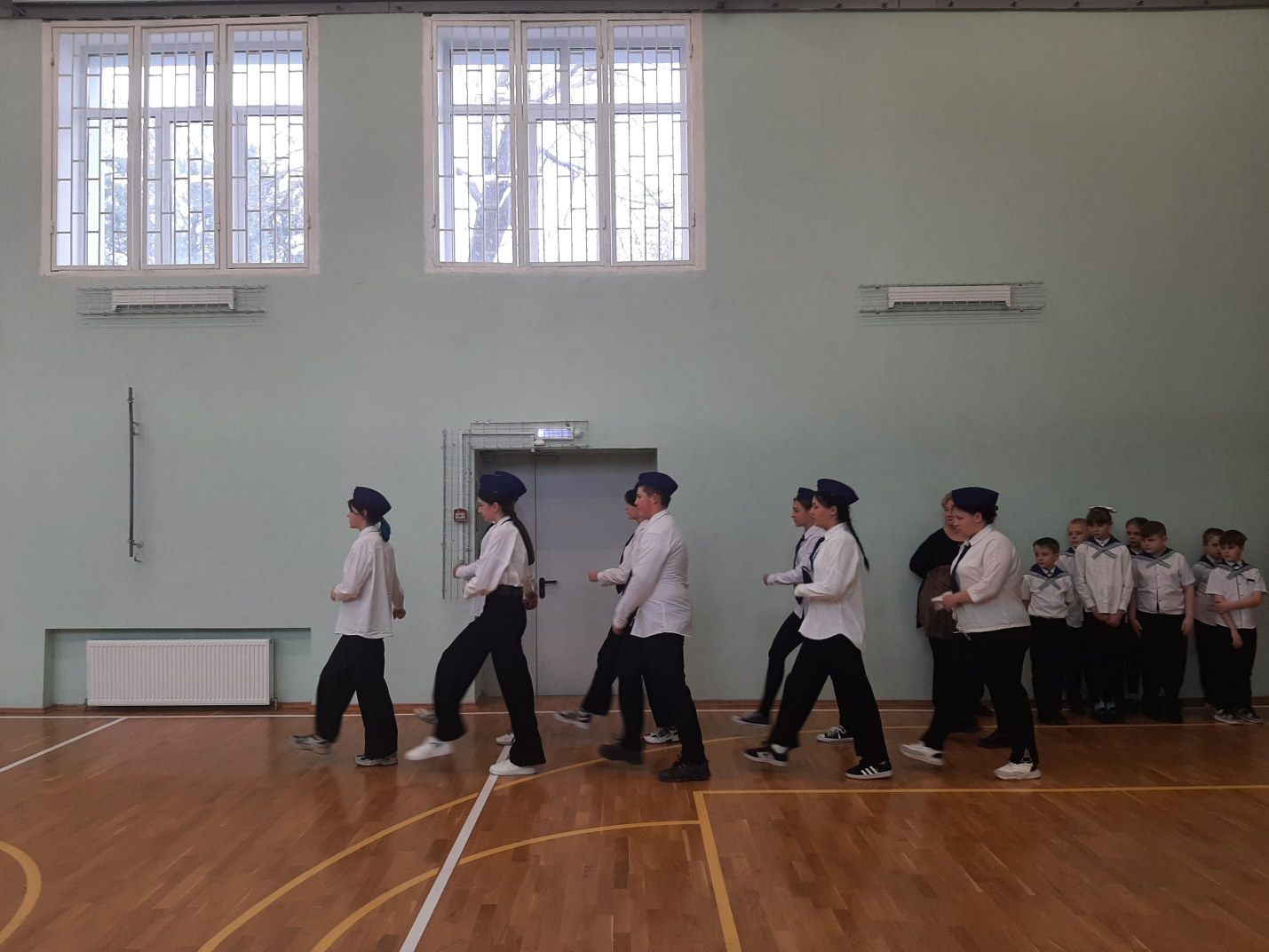 